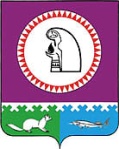 О создании межведомственной комиссиипо вопросам признания помещенияжилым помещением, жилого помещениянепригодным для проживания и многоквартирного дома аварийными подлежащим сносу или реконструкцииВ соответствии со статьями 14, 15 Жилищного кодекса Российской Федерации, Постановлением Правительства Российской Федерации от 28.01.2006 N 47 «Об утверждении Положения о признании помещения жилым помещением, жилого помещения непригодным для проживания и многоквартирного дома аварийным и подлежащим сносу или реконструкции», с целью организации работы по признанию жилых помещений жилищного фонда сельского поселения Сергино пригодными (непригодными) для проживания и многоквартирных домов аварийными и подлежащими сносу или реконструкции:1. Создать межведомственную комиссию по вопросам признания помещения жилым помещением, жилого помещения непригодным для проживания и многоквартирного дома аварийным и подлежащим сносу или реконструкции.2. Утвердить состав межведомственной комиссии по вопросам признания помещения жилым помещением, жилого помещения непригодным для проживания и многоквартирного дома аварийным и подлежащим сносу или реконструкции согласно приложению 1.3. Утвердить Положение о межведомственной комиссии по вопросам признания помещения жилым помещением, жилого помещения непригодным для проживания и многоквартирного дома аварийным и подлежащим сносу или реконструкции согласно приложению 2.4. Опубликовать постановление в газете «Октябрьские вести».5. Настоящее постановление вступает в силу через 10 дней после официального опубликования в газете «Октябрьские вести».6. Контроль за выполнением постановления возложить на заместителя главы администрации по жизнеобеспечению А.В. Мосягина.Глава сельского поселения Сергино                                                                       А.М. Миниахметов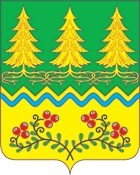 О внесении изменений и дополнений впостановление администрации Сельское поселение Сергино от 14.01.2011 года № 3 «О создании межведомственной комиссиипо вопросам признания жилого помещениянепригодным для проживания и многоквартирного дома аварийными подлежащим сносу или реконструкции»В связи с изменениями в кадровом составе 1.  Внести следующие изменения:1.1. Приложение 1 к постановлению администрации сельское поселение от 14.01.2011 года № 3 «О создании межведомственной комиссии по вопросам признания жилого помещения непригодным для проживания и многоквартирного дома аварийным и подлежащим сносу или реконструкции» читать в новой редакции.2. Контроль за выполнением постановления оставляю за собой.Глава сельского поселения Сергино                             О.В.ГребенниковПриложение 1к постановлению администрациисельское поселение Сергиноот 03.07.2014 года № 100Составмежведомственной комиссии по вопросам признания помещения жилым помещением, жилого помещения непригодным для проживания и многоквартирного дома аварийным и подлежащим сносу или реконструкцииАДМИНИСТРАЦИЯСЕЛЬСКОЕ ПОСЕЛЕНИЕ СЕРГИНООктябрьского районаХанты-Мансийского автономного округа - ЮгрыПОСТАНОВЛЕНИЕАДМИНИСТРАЦИЯСЕЛЬСКОЕ ПОСЕЛЕНИЕ СЕРГИНООктябрьского районаХанты-Мансийского автономного округа - ЮгрыПОСТАНОВЛЕНИЕАДМИНИСТРАЦИЯСЕЛЬСКОЕ ПОСЕЛЕНИЕ СЕРГИНООктябрьского районаХанты-Мансийского автономного округа - ЮгрыПОСТАНОВЛЕНИЕАДМИНИСТРАЦИЯСЕЛЬСКОЕ ПОСЕЛЕНИЕ СЕРГИНООктябрьского районаХанты-Мансийского автономного округа - ЮгрыПОСТАНОВЛЕНИЕАДМИНИСТРАЦИЯСЕЛЬСКОЕ ПОСЕЛЕНИЕ СЕРГИНООктябрьского районаХанты-Мансийского автономного округа - ЮгрыПОСТАНОВЛЕНИЕАДМИНИСТРАЦИЯСЕЛЬСКОЕ ПОСЕЛЕНИЕ СЕРГИНООктябрьского районаХанты-Мансийского автономного округа - ЮгрыПОСТАНОВЛЕНИЕАДМИНИСТРАЦИЯСЕЛЬСКОЕ ПОСЕЛЕНИЕ СЕРГИНООктябрьского районаХанты-Мансийского автономного округа - ЮгрыПОСТАНОВЛЕНИЕАДМИНИСТРАЦИЯСЕЛЬСКОЕ ПОСЕЛЕНИЕ СЕРГИНООктябрьского районаХанты-Мансийского автономного округа - ЮгрыПОСТАНОВЛЕНИЕАДМИНИСТРАЦИЯСЕЛЬСКОЕ ПОСЕЛЕНИЕ СЕРГИНООктябрьского районаХанты-Мансийского автономного округа - ЮгрыПОСТАНОВЛЕНИЕАДМИНИСТРАЦИЯСЕЛЬСКОЕ ПОСЕЛЕНИЕ СЕРГИНООктябрьского районаХанты-Мансийского автономного округа - ЮгрыПОСТАНОВЛЕНИЕ«14»января2011г.№3п. Сергиноп. Сергиноп. Сергиноп. Сергиноп. Сергиноп. Сергиноп. Сергиноп. Сергиноп. Сергиноп. СергиноАДМИНИСТРАЦИЯСЕЛЬСКОЕ ПОСЕЛЕНИЕ СЕРГИНООктябрьского районаХанты-Мансийского автономного округа - ЮгрыПОСТАНОВЛЕНИЕАДМИНИСТРАЦИЯСЕЛЬСКОЕ ПОСЕЛЕНИЕ СЕРГИНООктябрьского районаХанты-Мансийского автономного округа - ЮгрыПОСТАНОВЛЕНИЕАДМИНИСТРАЦИЯСЕЛЬСКОЕ ПОСЕЛЕНИЕ СЕРГИНООктябрьского районаХанты-Мансийского автономного округа - ЮгрыПОСТАНОВЛЕНИЕАДМИНИСТРАЦИЯСЕЛЬСКОЕ ПОСЕЛЕНИЕ СЕРГИНООктябрьского районаХанты-Мансийского автономного округа - ЮгрыПОСТАНОВЛЕНИЕАДМИНИСТРАЦИЯСЕЛЬСКОЕ ПОСЕЛЕНИЕ СЕРГИНООктябрьского районаХанты-Мансийского автономного округа - ЮгрыПОСТАНОВЛЕНИЕАДМИНИСТРАЦИЯСЕЛЬСКОЕ ПОСЕЛЕНИЕ СЕРГИНООктябрьского районаХанты-Мансийского автономного округа - ЮгрыПОСТАНОВЛЕНИЕАДМИНИСТРАЦИЯСЕЛЬСКОЕ ПОСЕЛЕНИЕ СЕРГИНООктябрьского районаХанты-Мансийского автономного округа - ЮгрыПОСТАНОВЛЕНИЕАДМИНИСТРАЦИЯСЕЛЬСКОЕ ПОСЕЛЕНИЕ СЕРГИНООктябрьского районаХанты-Мансийского автономного округа - ЮгрыПОСТАНОВЛЕНИЕАДМИНИСТРАЦИЯСЕЛЬСКОЕ ПОСЕЛЕНИЕ СЕРГИНООктябрьского районаХанты-Мансийского автономного округа - ЮгрыПОСТАНОВЛЕНИЕАДМИНИСТРАЦИЯСЕЛЬСКОЕ ПОСЕЛЕНИЕ СЕРГИНООктябрьского районаХанты-Мансийского автономного округа - ЮгрыПОСТАНОВЛЕНИЕ«03»июля2014г.№100п. Сергиноп. Сергиноп. Сергиноп. Сергиноп. Сергиноп. Сергиноп. Сергиноп. Сергиноп. Сергиноп. СергиноГлава сельского поселения Сергино- председатель комиссииЗаместитель главы администрации сельского поселения Сергино по жизнеобеспечению- заместитель председателя комиссииГлавный специалист по учету имущества и  имущественным отношениям администрации сельского поселения Сергино- секретарь комиссииЧлены комиссии:Главный врач филиала ФГУЗ «Центр гигиены и эпидемиологии по ХМАО – Югре в г. Нягани и Октябрьском районеГлавный врач филиала ФГУЗ «Центр гигиены и эпидемиологии по ХМАО – Югре в г. Нягани и Октябрьском районеНачальник ОГПН по г. Нягани и Октябрьскому районуНачальник ОГПН по г. Нягани и Октябрьскому районуНачальник Территориального отдела управления Федеральной службы по надзору в сфере защиты прав потребителей и благополучия человека по ХМАО - Югре по городу Нягани и Октябрьском районеНачальник Территориального отдела управления Федеральной службы по надзору в сфере защиты прав потребителей и благополучия человека по ХМАО - Югре по городу Нягани и Октябрьском районеНачальник Няганского отдела инспектирования службы жилищного контроля и строительного надзора ХМАО – ЮгрыНачальник Няганского отдела инспектирования службы жилищного контроля и строительного надзора ХМАО – ЮгрыСобственник жилого помещения (или уполномоченное им лицо)Собственник жилого помещения (или уполномоченное им лицо)